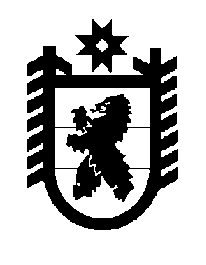 Российская Федерация Республика Карелия    ПРАВИТЕЛЬСТВО РЕСПУБЛИКИ КАРЕЛИЯРАСПОРЯЖЕНИЕот  27 ноября 2014 года №  743р-Пг. Петрозаводск 1. Одобрить и подписать Соглашение о порядке реализации и совместного финансирования инвестиционных проектов по реконструкции систем водоотведения и очистки сточных вод в п. Новая Вилга, 
п. Мелиоративный и в с. Заозерье за счет субсидий из федерального бюджета, средств бюджета Республики Карелия, бюджета Прионежского муниципального района,  а также открытого акционерного общества «Петрозаводские коммунальные системы», предоставляемых в рамках софинансирования долгосрочной целевой программы «Обеспечение населения Республики Карелия питьевой водой» на 2011-2017 годы 
в 2013-2014 годах (далее – Соглашение).2. Определить Министерство строительства, жилищно-коммунального хозяйства и энергетики Республики Карелия органом, уполномоченным на реализацию Соглашения.           ГлаваРеспублики  Карелия                                                             А.П. Худилайнен